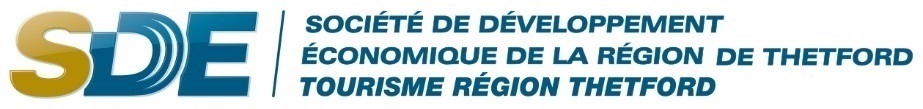 BULLETIN DE PRÉSENTATION DE CANDIDATUREComité stratégique de promotion et de développementtouristique de la SDERetournez ce formulaire dûment complété d’ici le Mardi 31 décembre 2019 à 17 hÀ l’attention de M. Luc Rémillard, directeur général et scrutateur des électionsPar courriel à :	directiongenerale@regionthetford.comPrénom                                                                         Nom de familleOrganisation                                                                    Titre (le cas échéant)Adresse (personnelle)Ville                                                                                Province                                   Code postalTéléphone                                               Cellulaire                                      Télécopie(     )                                                           (     )                                                (     )CourrielJe soussigné(ée) représentant en bonne et due forme l’organisation ci-haut mentionnée, souhaite présenter ma candidature comme administrateur, administratrice, au Comité stratégique de promotion et de développement touristique de la SDE région de Thetford.Signature : _________________________________________________________     Date : _________________________________________Reçu par ____________________________________________________, le ____________________________